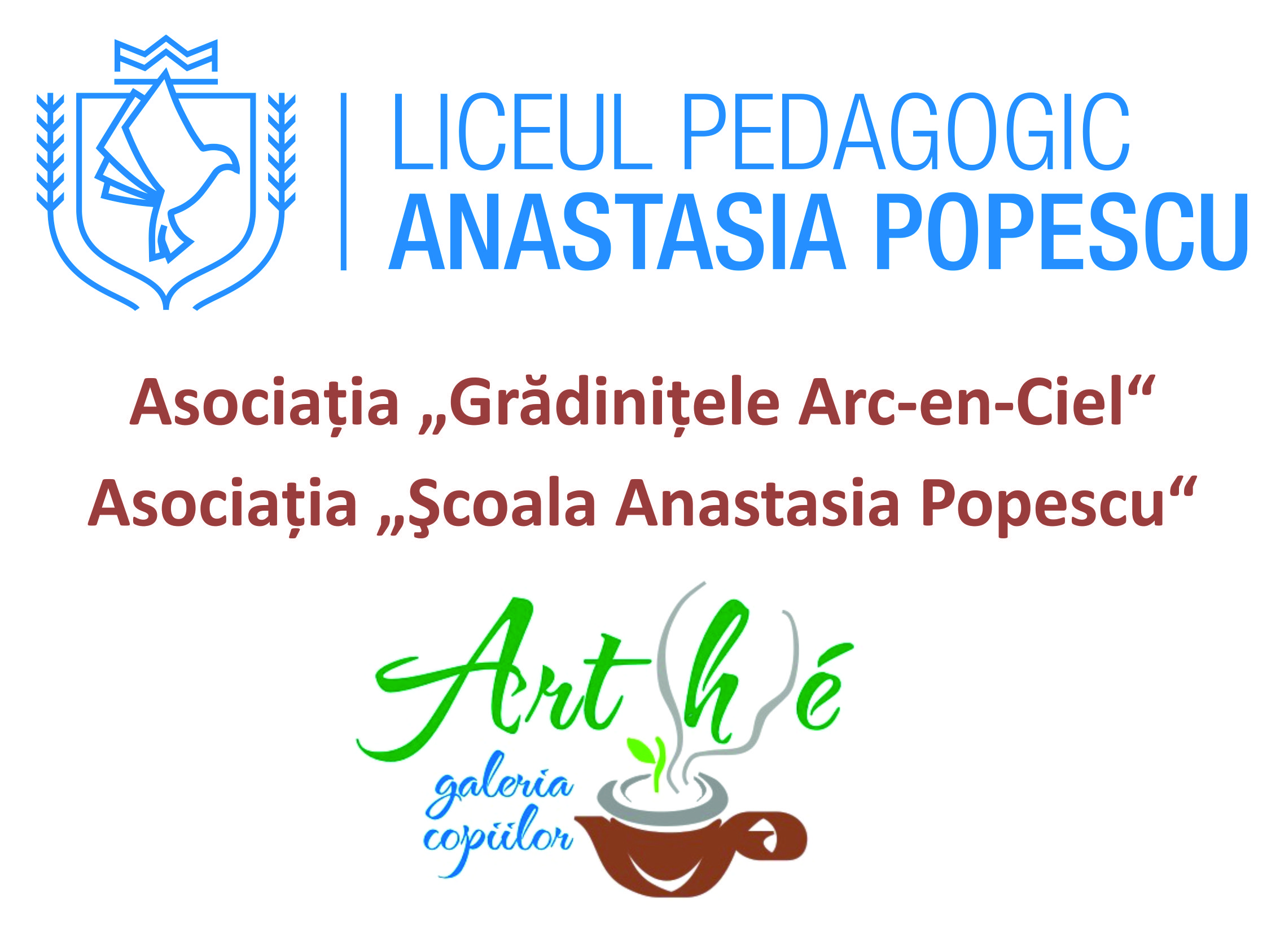 	Secţiune rezervată organizatorilorCONCURS DE ARTE PLASTICE ŞI DECORATIVEEdiţia a XV-a – 25 mai 2019, cu tema  „Satul din povești – Povestea satului” FORMULAR DE ÎNSCRIERE pentru ELEVII DE LA LICEUL „N. TONITZA”(Categoriile C1-C4)DATE DE IDENTIFICARE ŞI DATE DE CONTACT:SECŢIUNEA ALEASĂ (VĂ RUGĂM SĂ BIFAŢI O SINGURĂ SECŢIUNE):3. ALTE PRECIZĂRI:(pentru înscrierile prin e-mail NU este nevoie de semnătură)DETALII la tel. 0722 805 777, 0726 126 808Înainte de a completa formularul, vă rugăm să citiţi REGULAMENTUL  CONCURSULUI.Dacă nu aţi primit Regulamentul, vă rugăm să îl solicitaţi la adresa fundatia@sfmaria.ro.CSAPDAdPDPNumele şi prenumele elevului: Clasa:Profesor de specialitate (nume, telefon, e-mail) pentru secţiunea aleasă în concurs: Profesor de specialitate (nume, telefon, e-mail) pentru secţiunea aleasă în concurs: Date de contact ale elevului/părinţilor (telefon, e-mail): Date de contact ale elevului/părinţilor (telefon, e-mail): DesenDesenPicturăPicturăModelaj-ceramicăModelaj-ceramicăIcoaneIcoaneData:           Semnătura părintelui/profesorului: